Маленькие путешественники с ГБДОУ детского сада №17 Курортного района Санкт-Петербурга побывали на экскурсии в 27 пожарно-спасательной части управления по Курортному району Главного управления МЧС России по г. Санкт-Петербургу.
Ребята познакомились с сотрудниками МЧС, которые сопровождали их на протяжении всего путешествия. Малыши увидели комнату отдыха, пункт связи части, а также учебные класс. Особый восторг вызвало знакомство с пожарной техникой. Помимо этого, ребятам разъяснили, как правильно пользоваться индивидуальными средствами защиты органов дыхания. Напоследок детям напомнили правила пожарной безопасности и как действовать при пожаре. Мальчишки и девчонки были очень внимательны и активны на экскурсии.
Мы очень рады таким визитам и ждём с нетерпением новых гостей!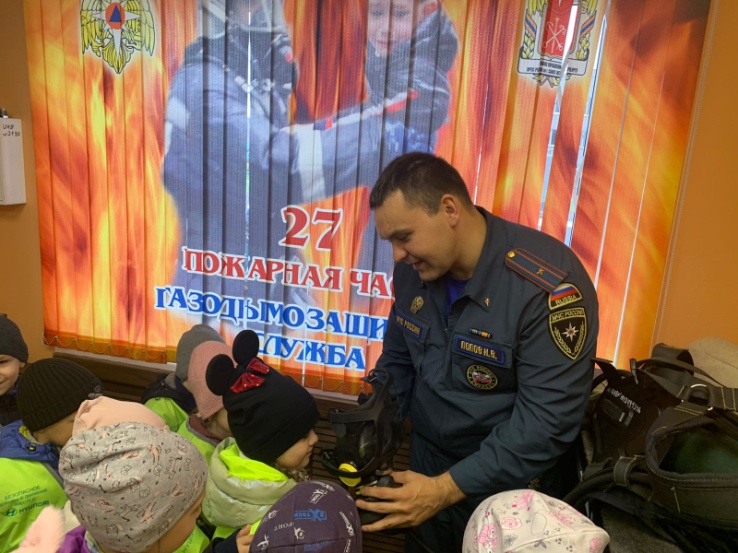 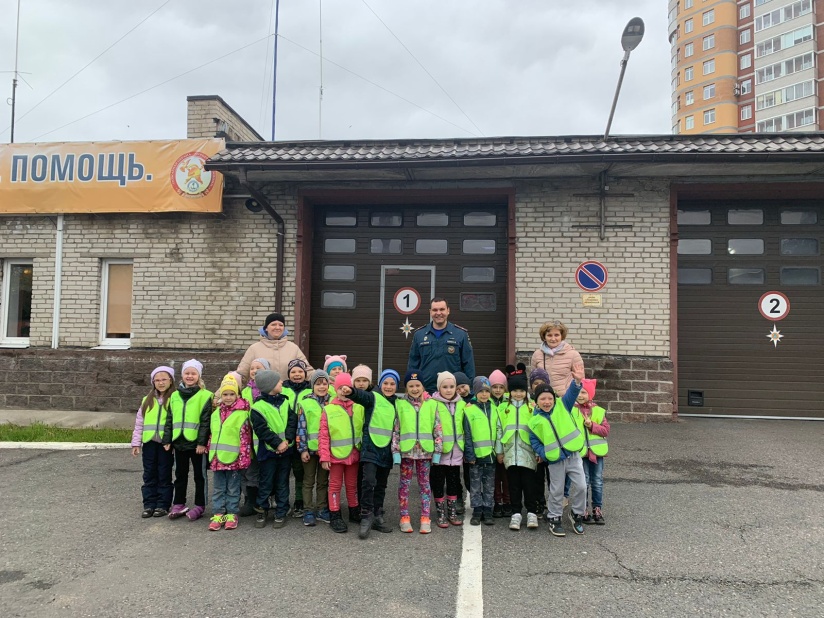 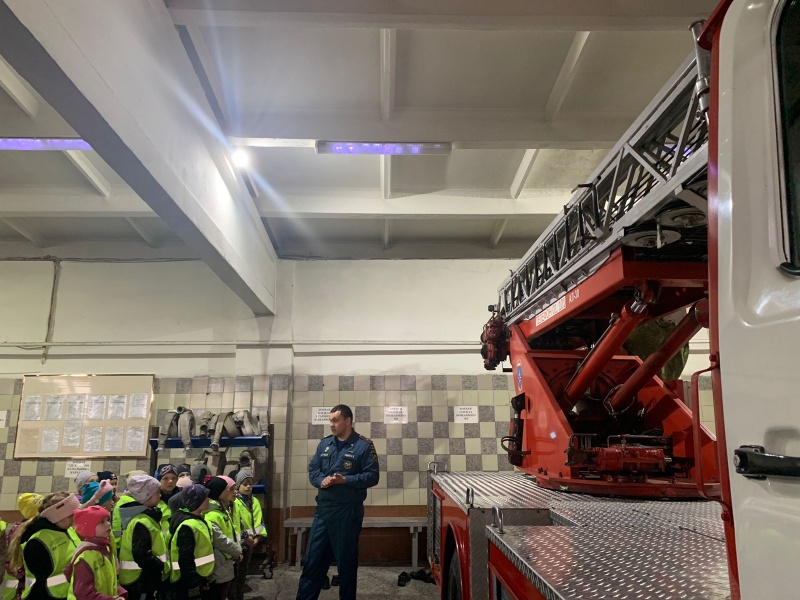 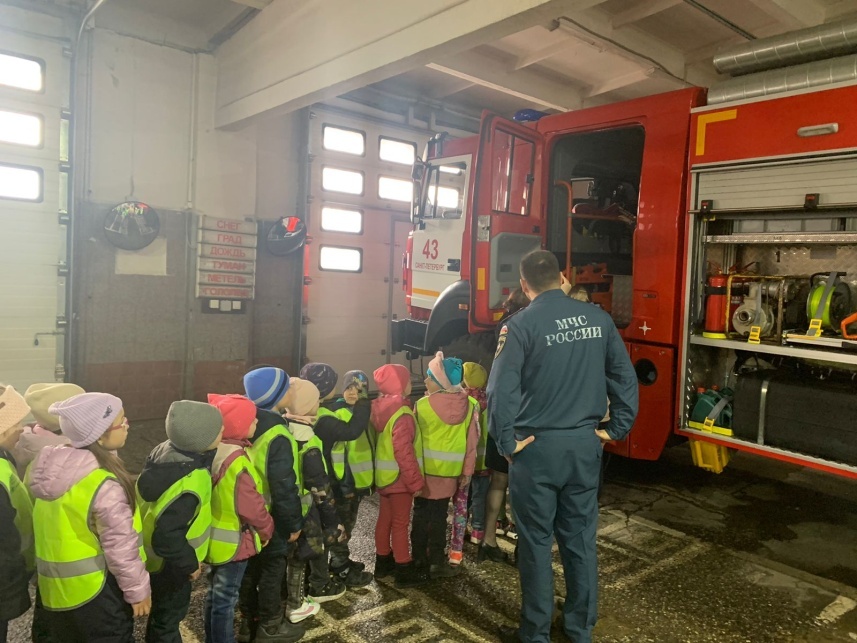 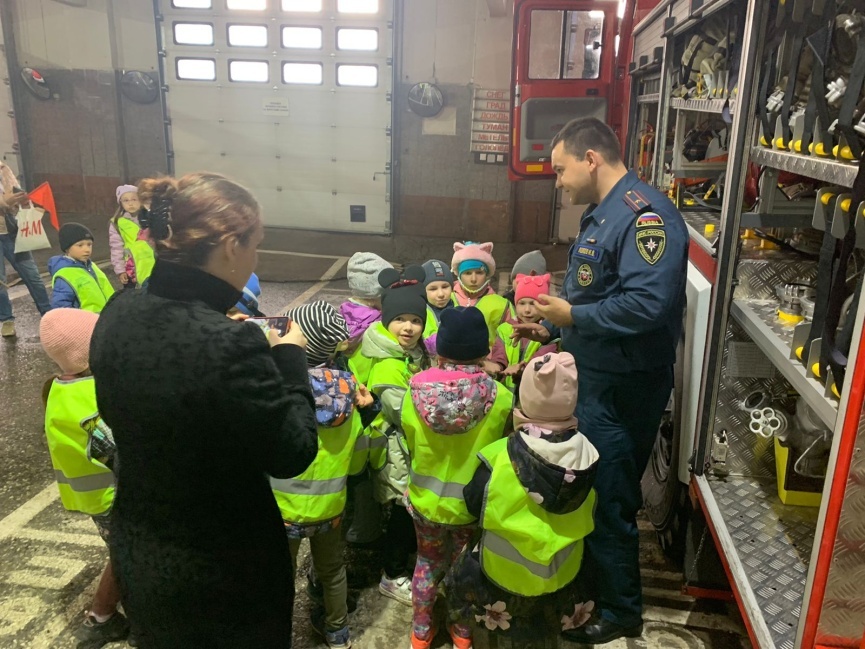 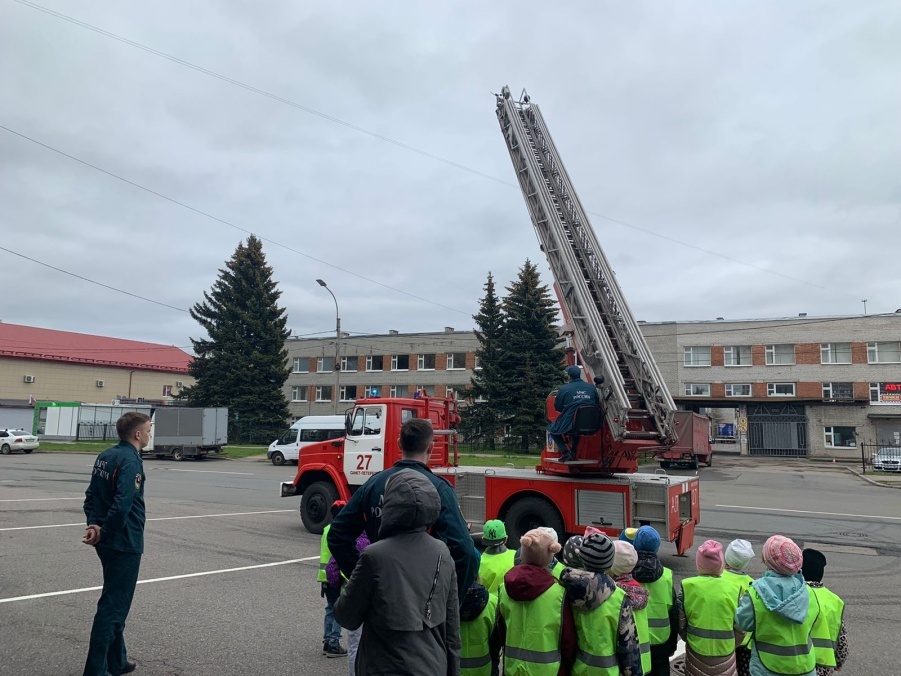 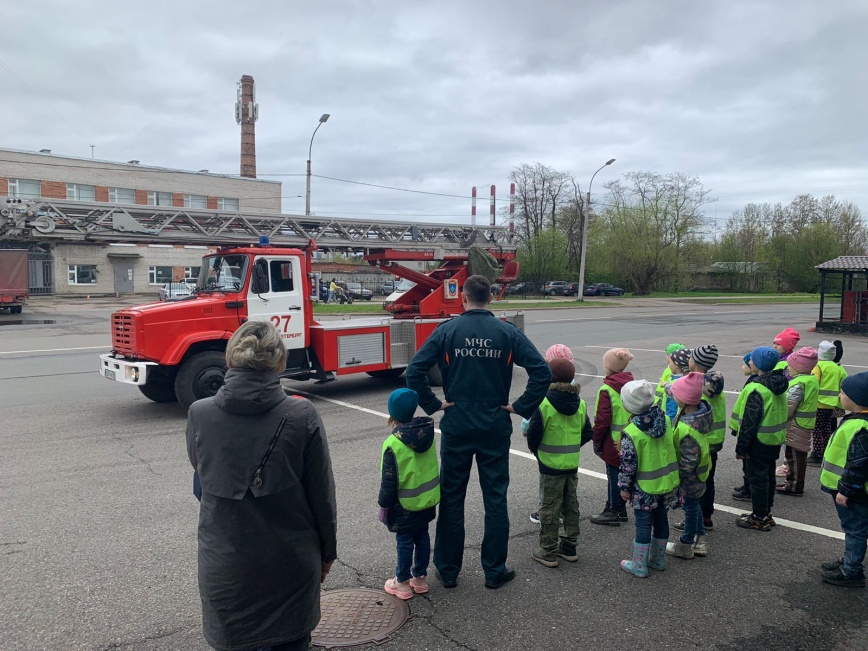 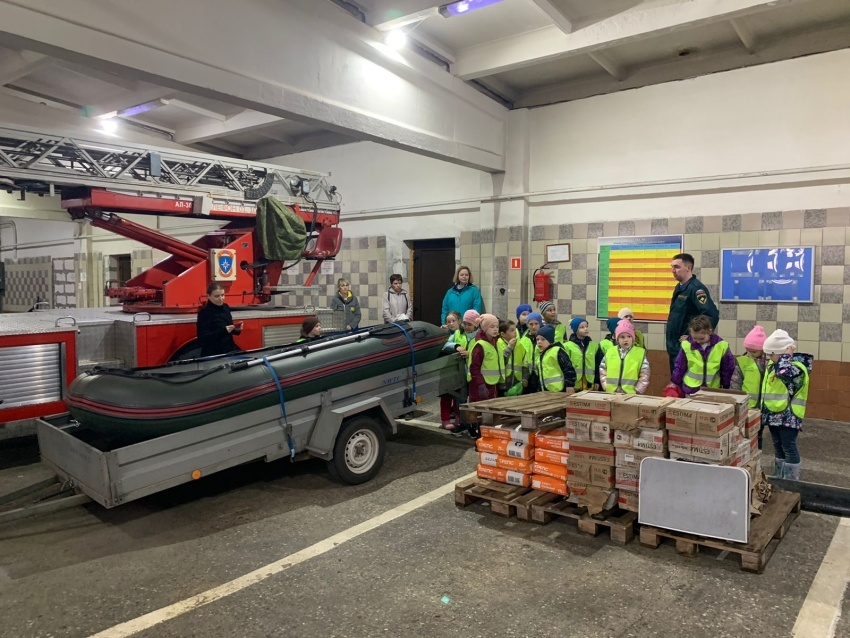 